Якщо Ви відчуваєте що Вашу скрутну ситуацію хочуть використати, Ви можете безкоштовно звернутись в XXXX по слідуючим номерам:XX Tel.:							XX Tel.:XX Tel.:							XX Tel.:	 Консультаційні центри в інших регіонах Німеччини:   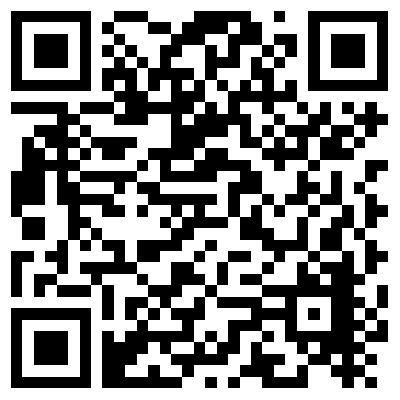 https://www.kok-gegen-menschenhandel.de/der-kok/fachberatungsstellensuche 	         UKRЯкщо Ви відчуваєте що Вашу скрутну ситуацію хочуть використати, Ви можете безкоштовно звернутись в XXXX по слідуючим номерам:XX Tel.:							XX Tel.:XX Tel.:							XX Tel.:	 Консультаційні центри в інших регіонах Німеччини:   https://www.kok-gegen-menschenhandel.de/der-kok/fachberatungsstellensuche 	         UKRЯкщо Ви відчуваєте що Вашу скрутну ситуацію хочуть використати, Ви можете безкоштовно звернутись в XXXX по слідуючим номерам:XX Tel.:							XX Tel.:XX Tel.:							XX Tel.:	 Консультаційні центри в інших регіонах Німеччини:   https://www.kok-gegen-menschenhandel.de/der-kok/fachberatungsstellensuche 	         UKRЯкщо Ви відчуваєте що Вашу скрутну ситуацію хочуть використати, Ви можете безкоштовно звернутись в XXXX по слідуючим номерам:XX Tel.:							XX Tel.:XX Tel.:							XX Tel.:	 Консультаційні центри в інших регіонах Німеччини:   https://www.kok-gegen-menschenhandel.de/der-kok/fachberatungsstellensuche 	         UKR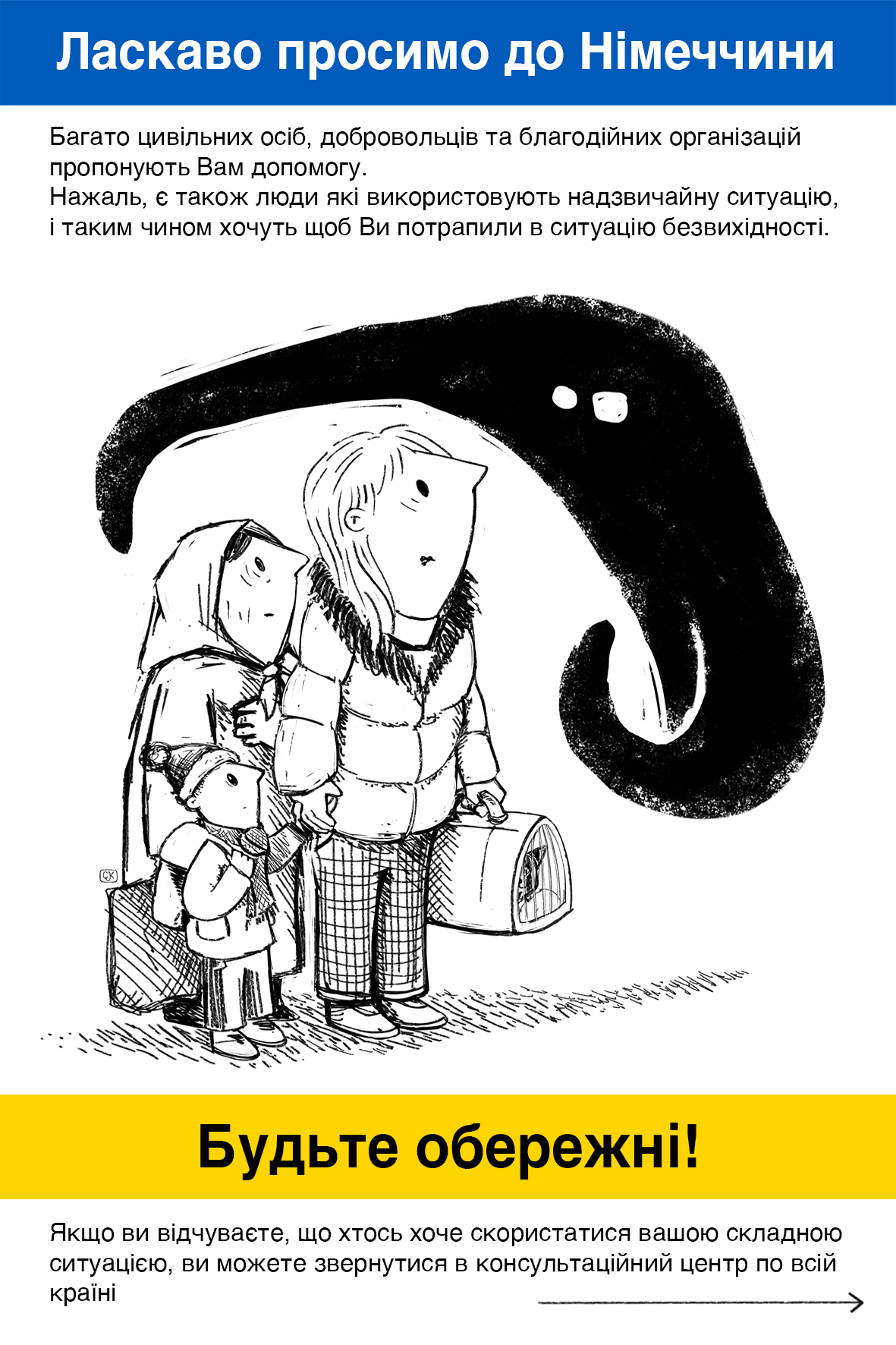 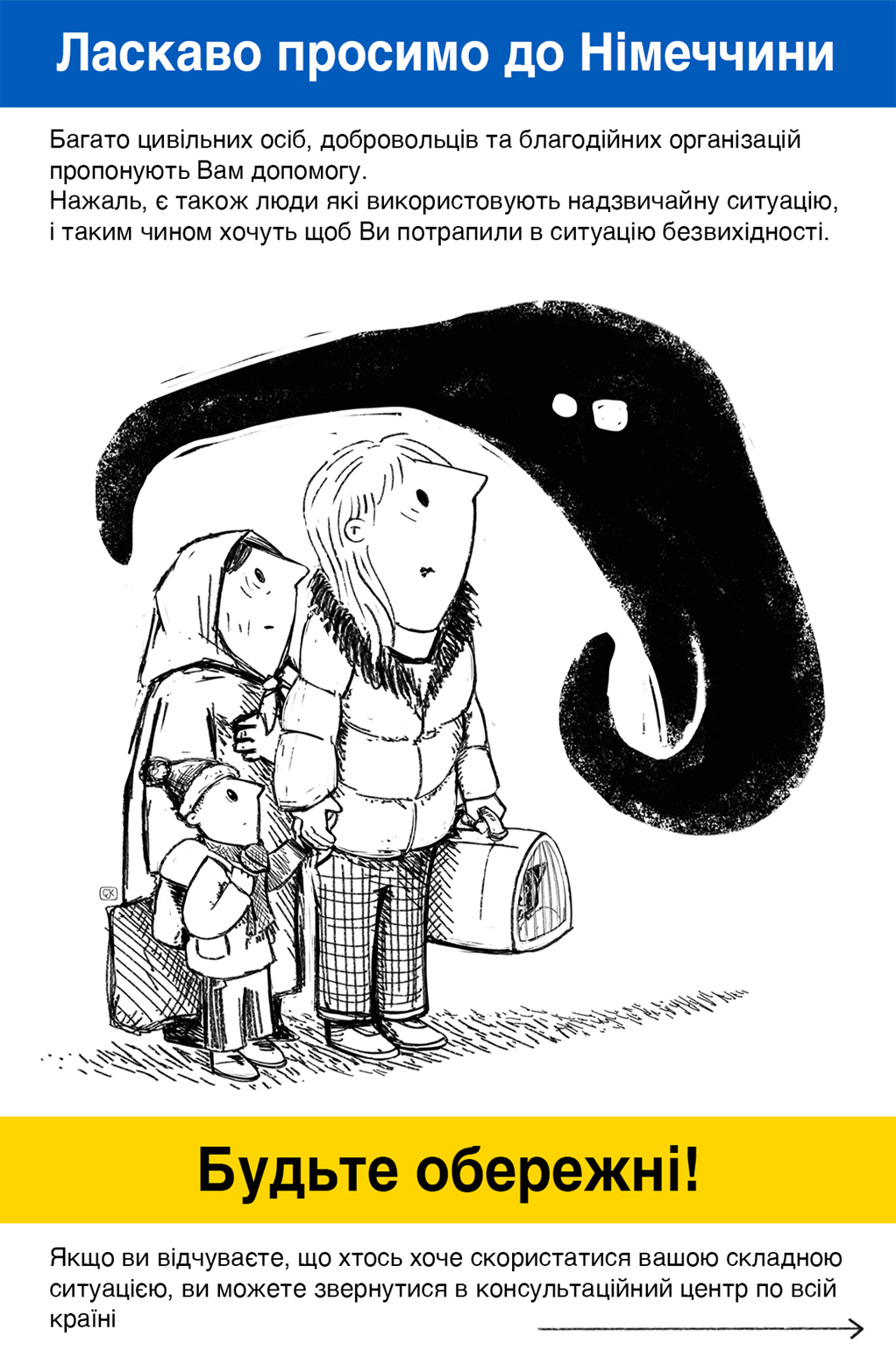 